Read the text below. You do not need the book for this so no peeping! From the information in the extract, create a character profile of Ernest Shackleton. You can present it how you like, for example, you could sketch a picture of him and surround it with words and phrases or you could have sub-headings and paragraphs. It is up to you!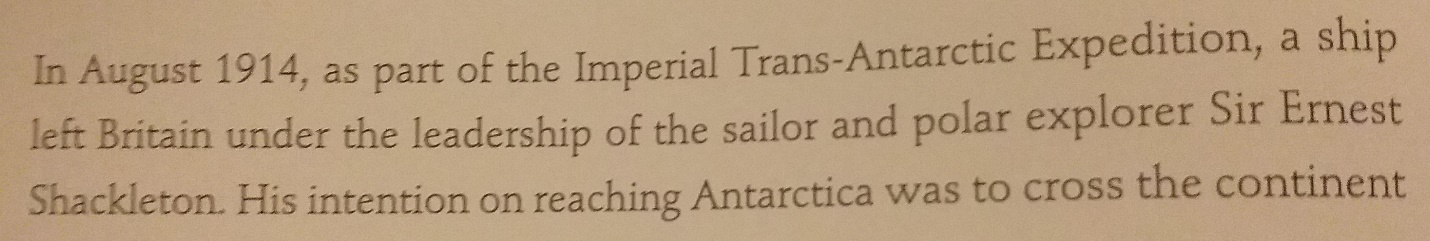 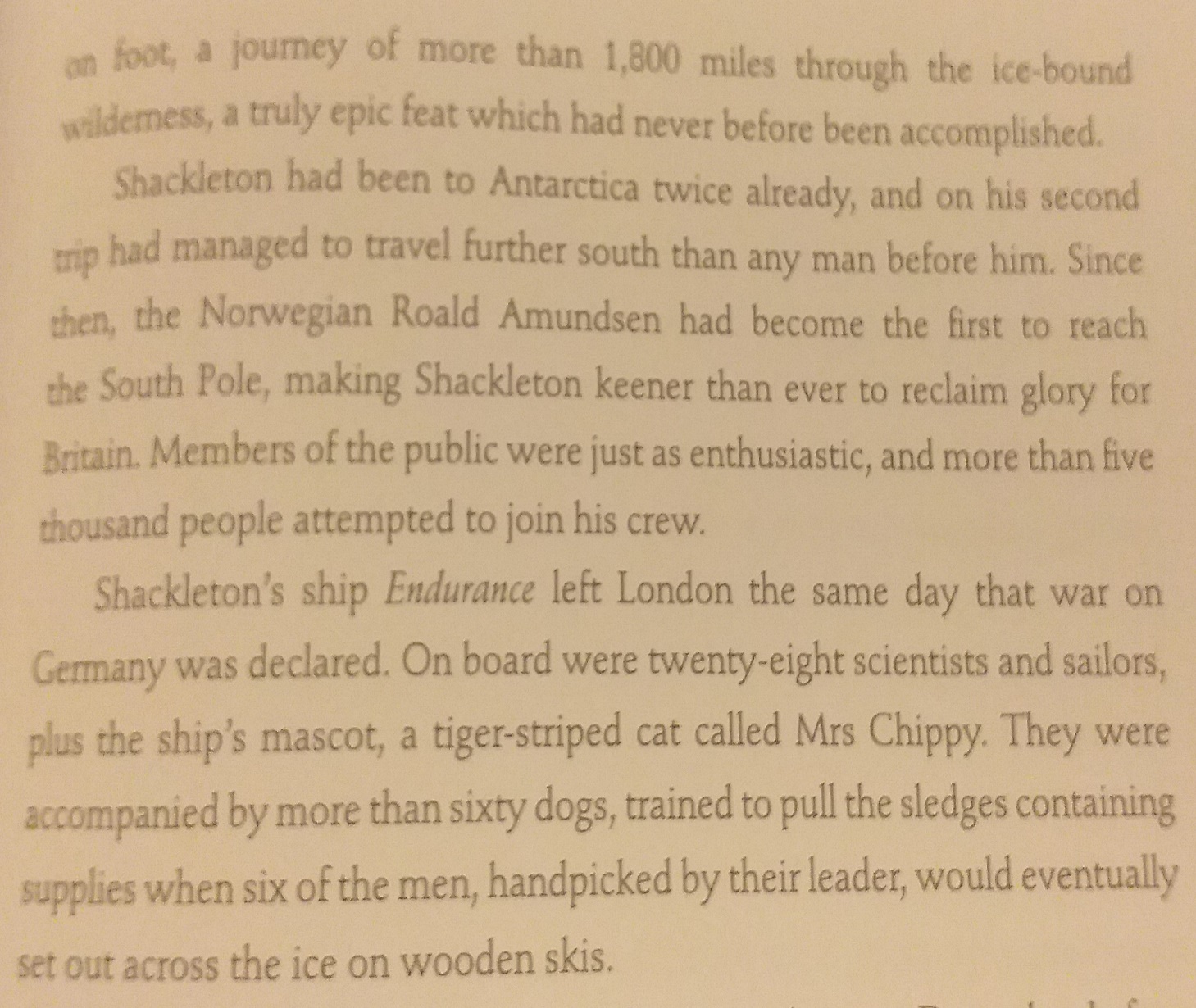 